Использование обучающих платформ в деятельности в рамках реализации регионального проекта «Цифровая образовательная среда»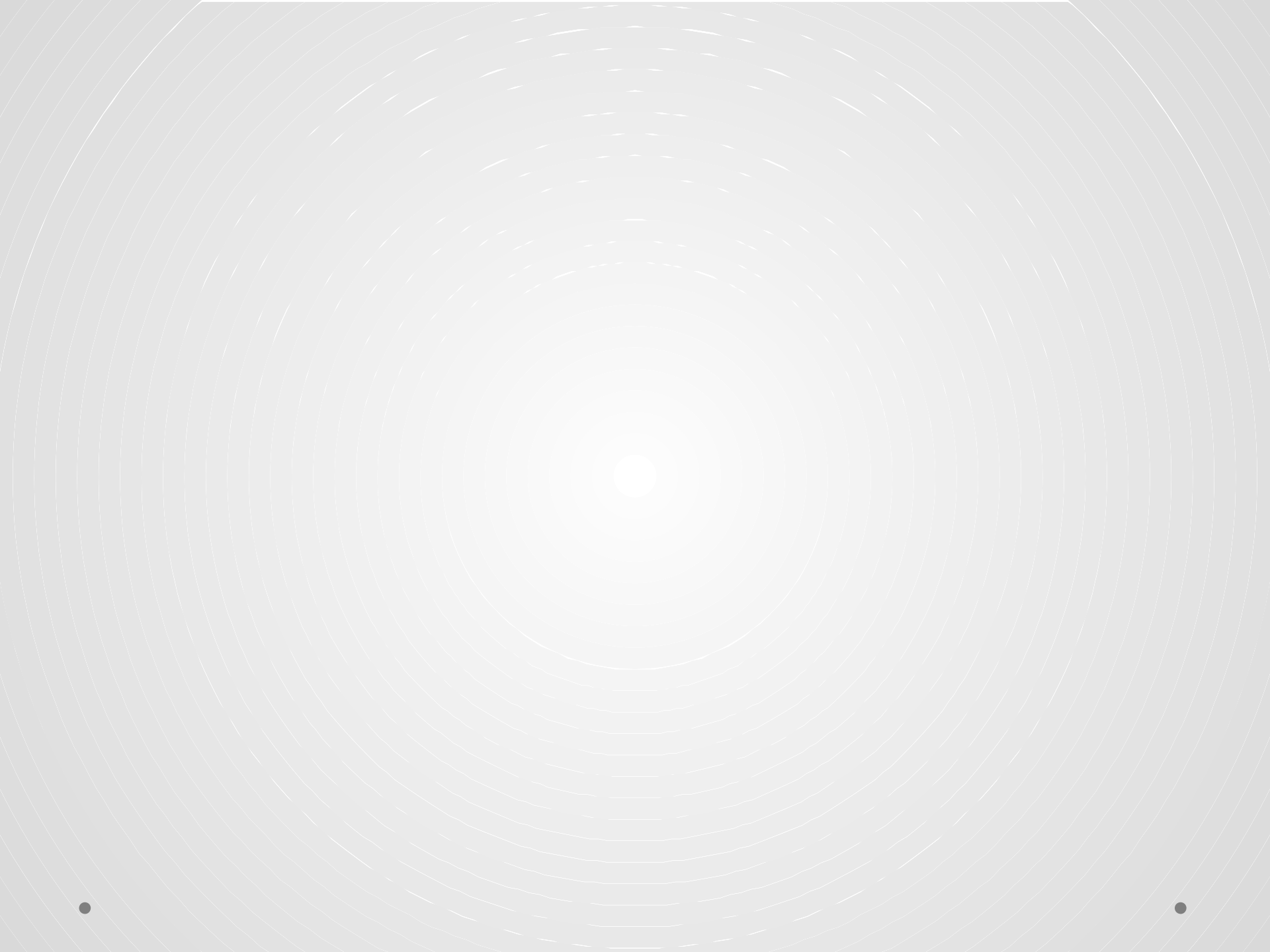 Цель: Формирование цифровой образовательной среды, обеспечивающей качество идоступность образования.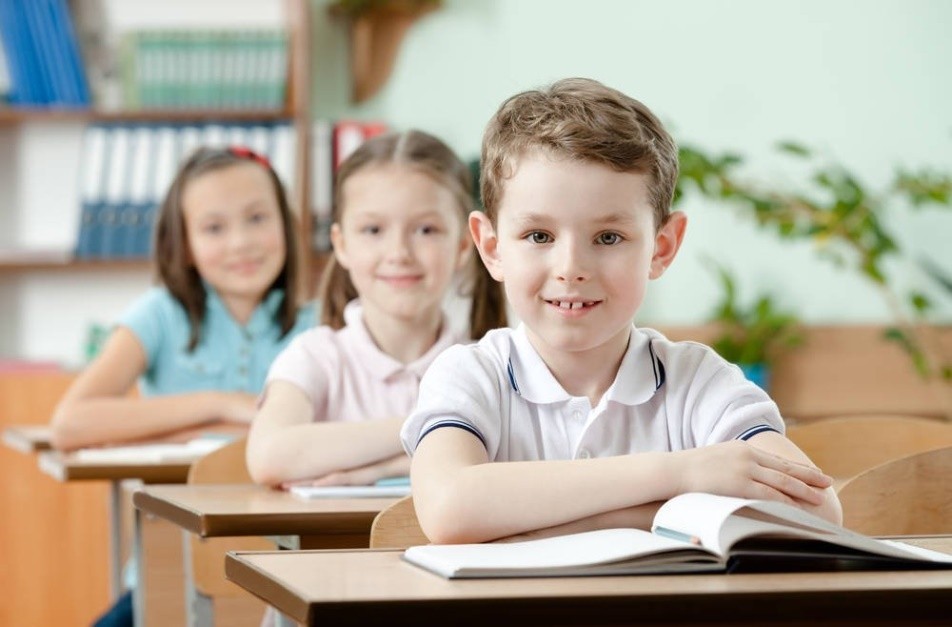 eSchool.proБесплатная онлайн-платформаПредназначенная для детей дошкольного и школьного возраста для изучения математики и русского языка в интерактивной форме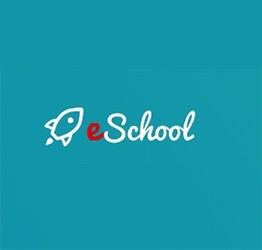 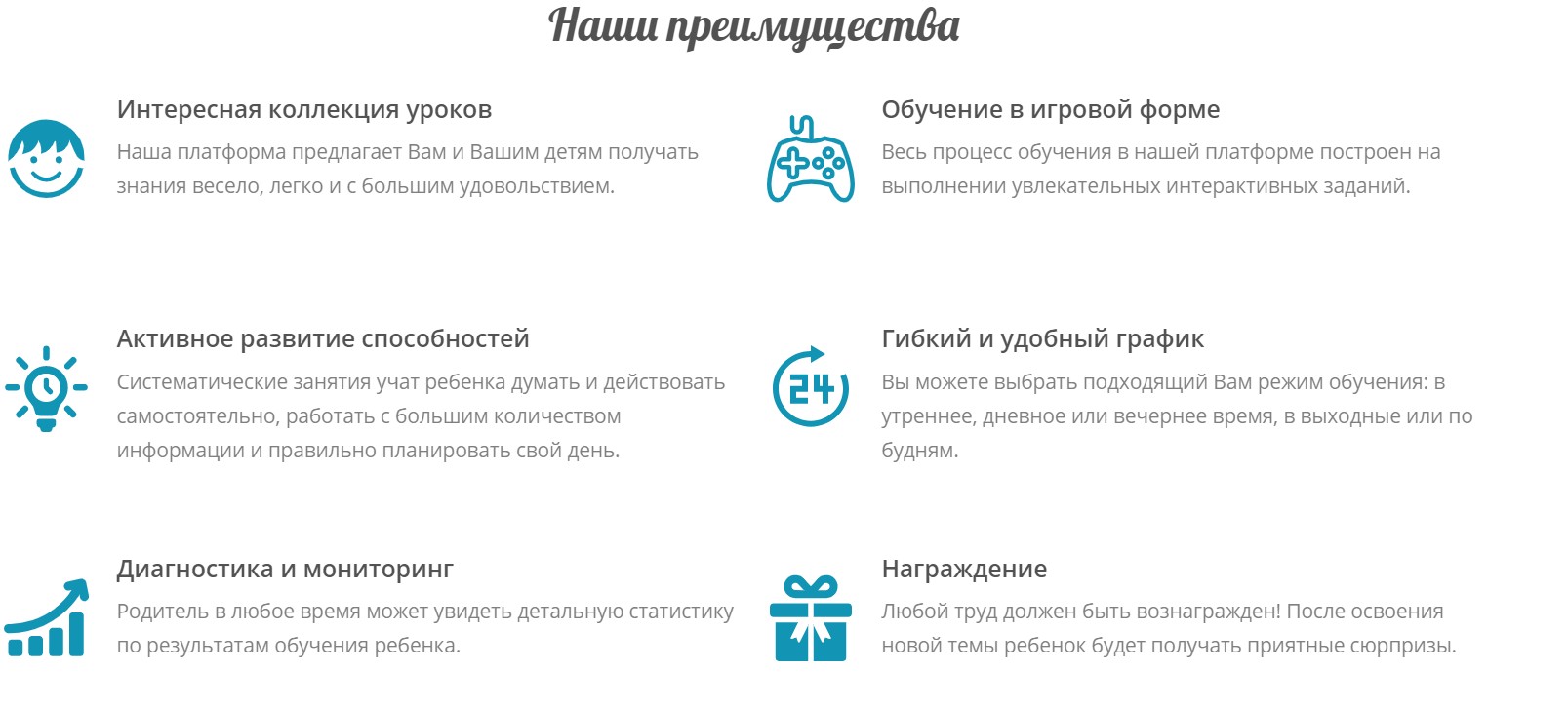 С нами интересно!	Будьте в курсе!Сделайте процесс усвоения нового материала увлекательным и простым.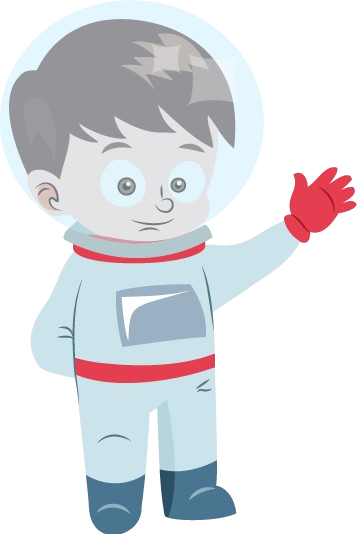 Главная цель нашего проекта– привлечь интерес ребенка к изучению основных школьных предметов.Следите за прогрессом своего ребенка ежедневно!Еще одним огромным преимуществом eSchool.pro являются детальные отчеты по процессу обучения для родителей. У Вас будет возможность в режиме реального времени видеть все достижения, а также пробелы в учебе Вашего ребенка.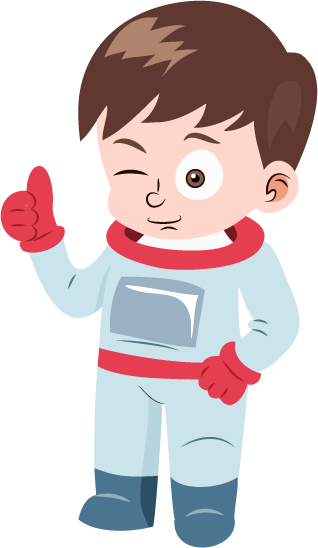 СКАЗБУКАЭто	бесконечное	приключение,	в	котором	обучающие игры и мультики добавляются каждый месяц.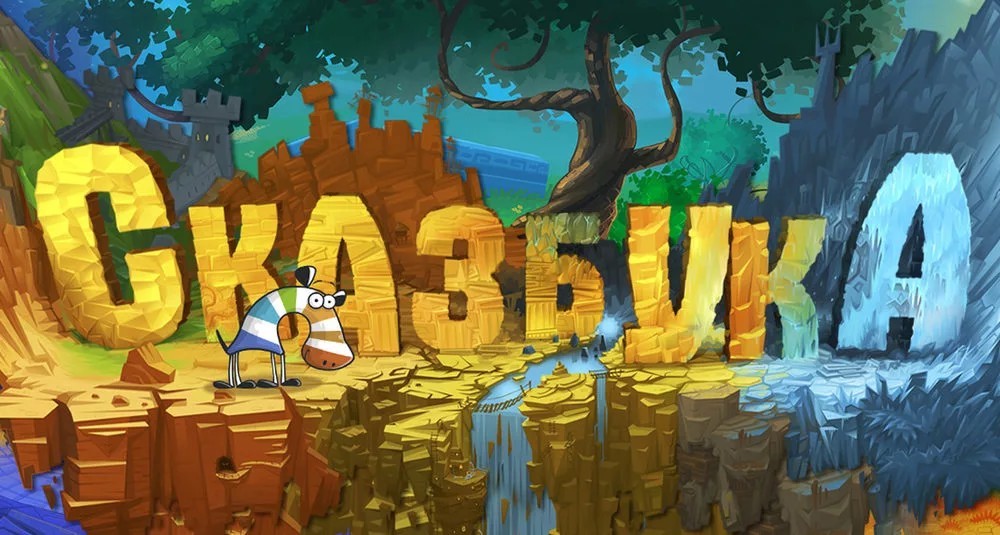 Наши преимущества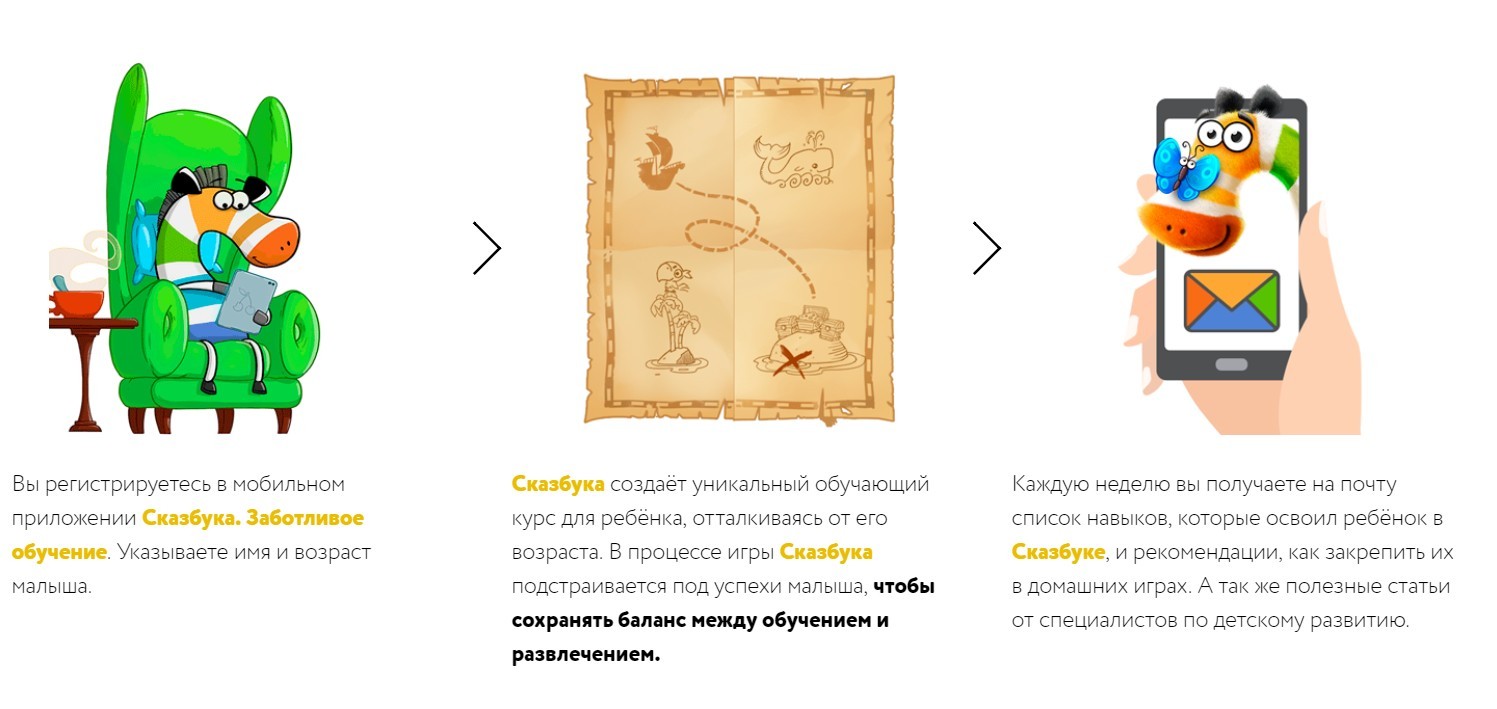 Научные консультанты СКАЗБУКИ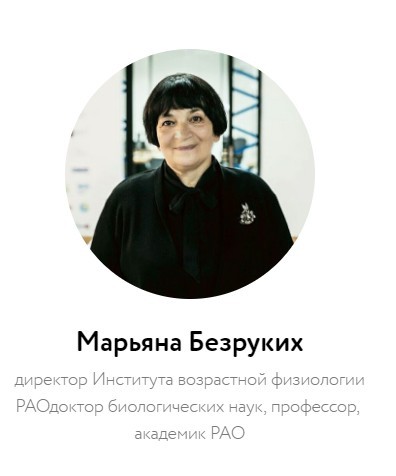 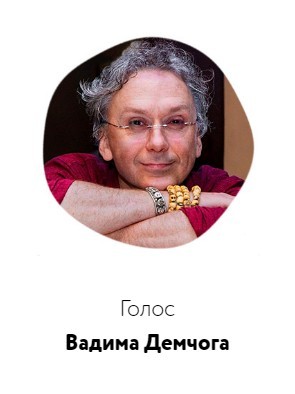 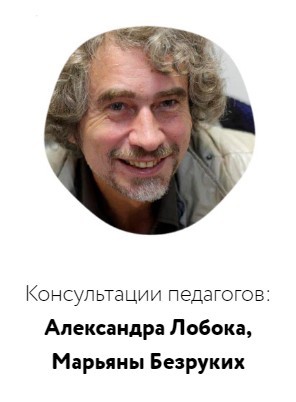 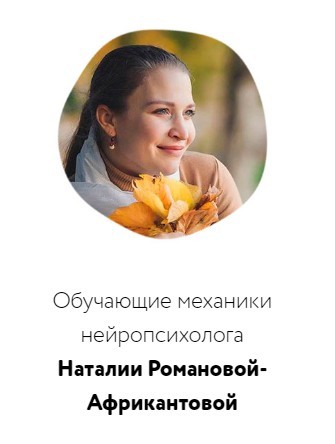 Содержание	ДЛЯ РОДИТЕЛЕЙПлатформа содержит развивающие игры по арифметике, чтению, изучению английского языка, развитию эмоционального интеллекта.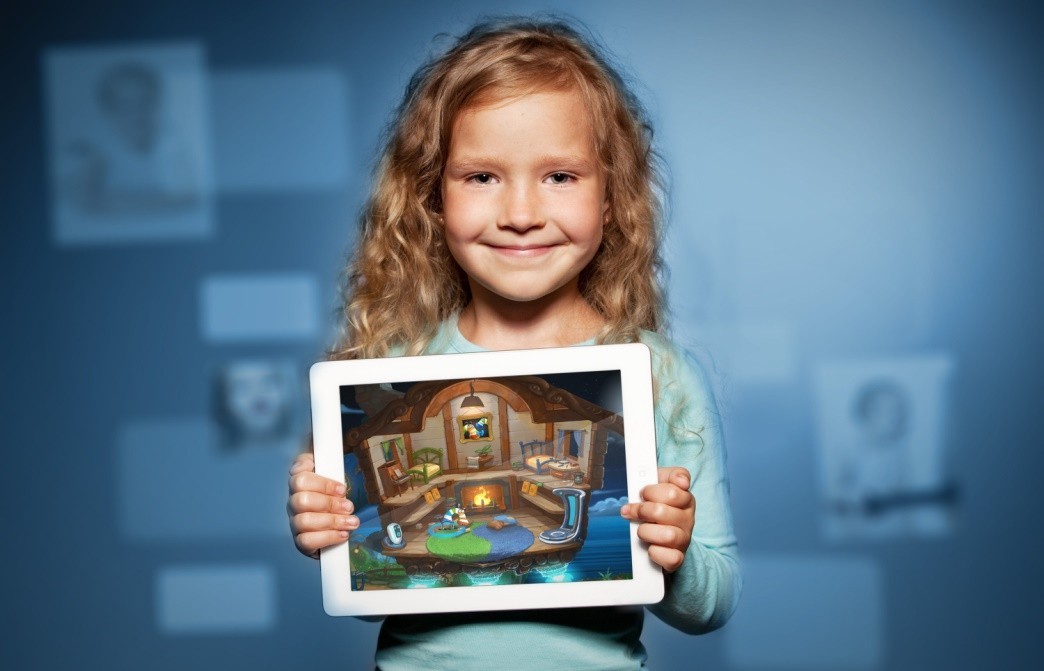 Каждую неделю родитель получает отчёт о навыках, которые ребёнок освоил в Сказбуке. Отчёт также содержит уникальные статьи от педагогов и экспертов по воспитанию, которые помогут закрепить полученные навыки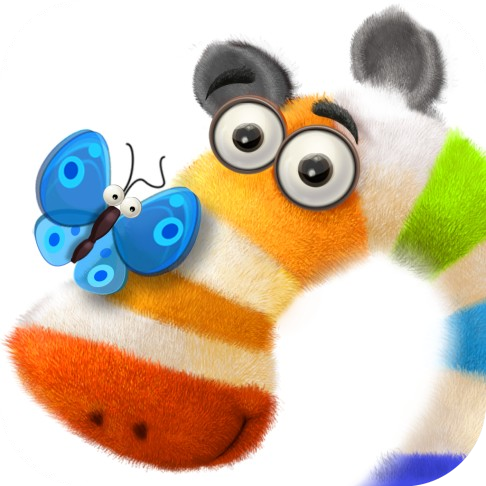 IQшаКрасочный портал для детей, которые в сопровождении забавного и дружелюбного малыша Айкьюши, главного героя сайта, узнают много интересного об окружающем мире. Создатели называют свой проект сервисом дистанционного образования — на сайте множество интеллектуальных заданий и тестовых упражнений для детей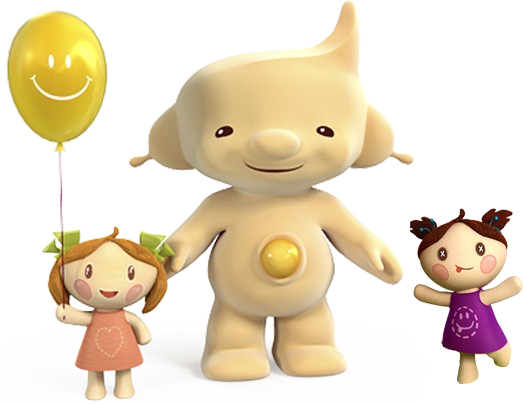 Наши преимущества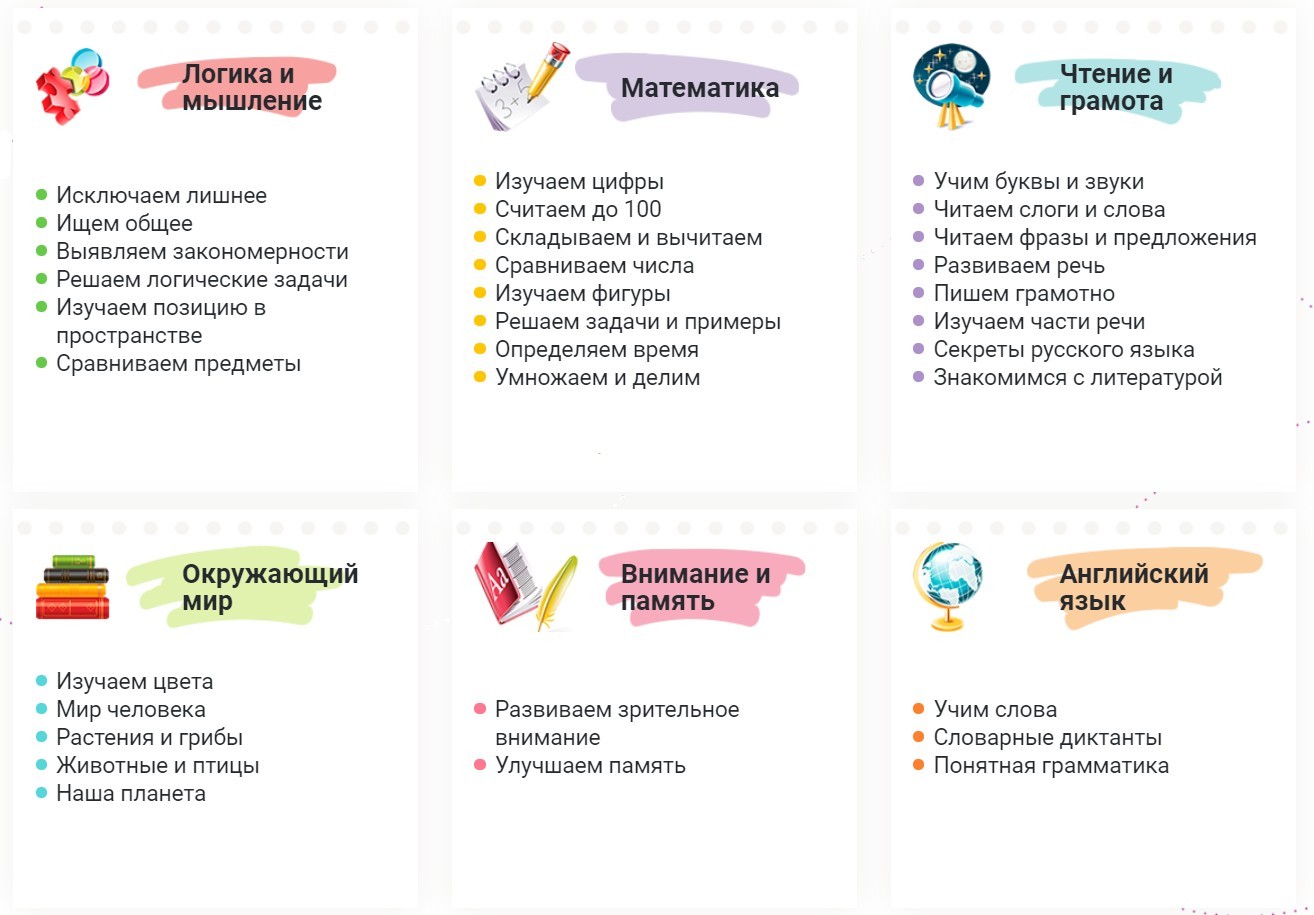 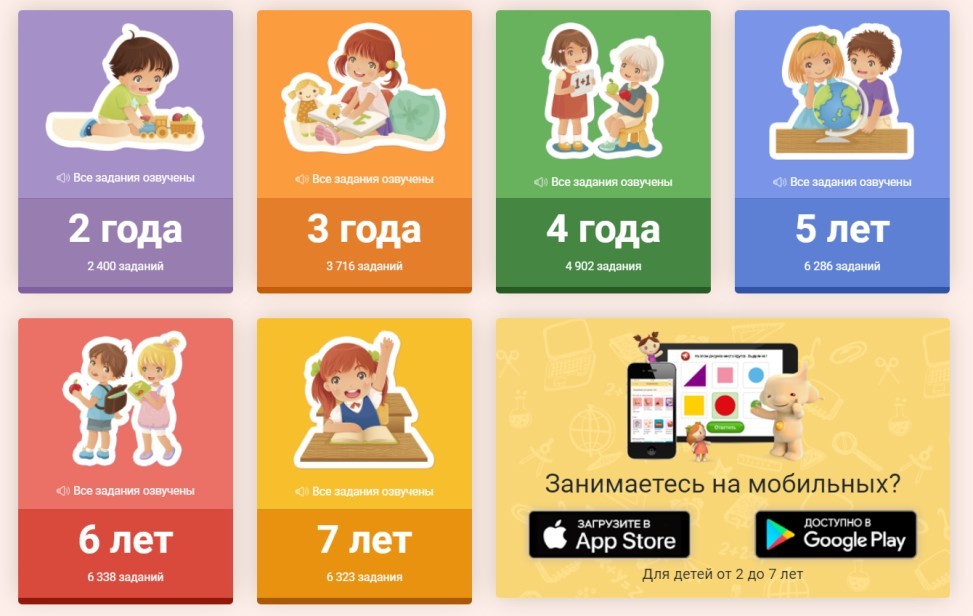 Все задания и игры направлены на гармоничное развитие правого и левого полушарий мозга. Эффективно помогают осваивать необходимые навыки для поступления в школу. Все задания сопровождаются озвучкой от профессиональных дикторов, что упрощает обучение детей, не умеющих читать.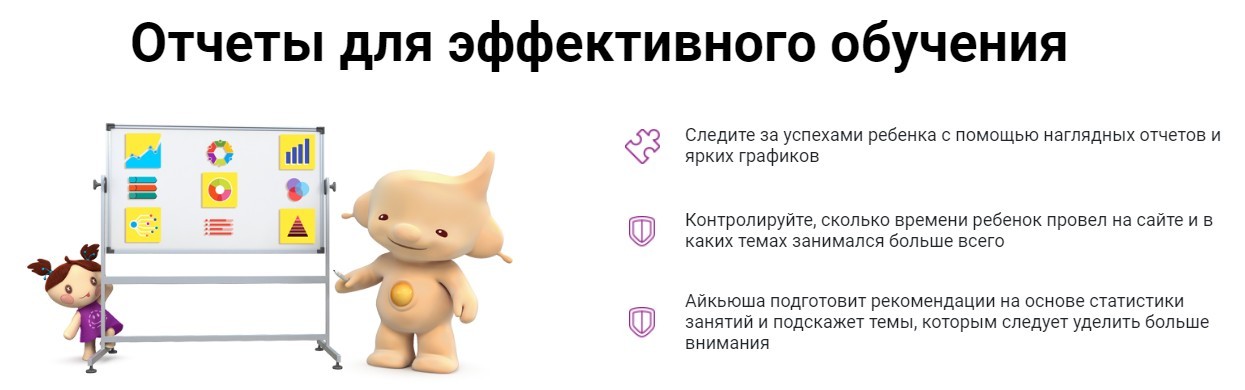 Мы сохраняем все успехи ребенка и показываем вам, чему стоит уделить особое внимание. Составляйте собственные программы обучения, чтобы ребенок гармонично развивался во всех нужных направлениях.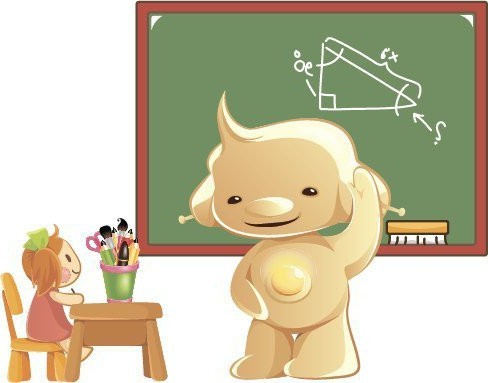 РазумкаПервая образовательная онлайн-платформаИнтерактивные задания интересные задачи, игры, награды и сертификаты для малышей и школьников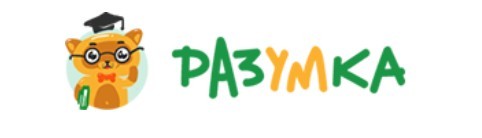 Учеба по международным российским стандартамПрограммы	и	задания	разработаны	согласно	международных	стандартов Common Core и федеральных образовательных стандартов России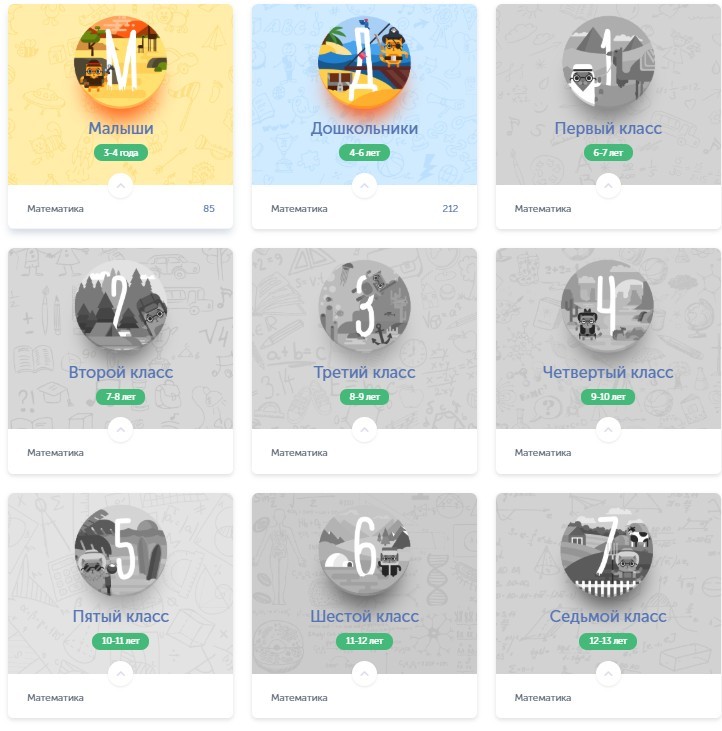 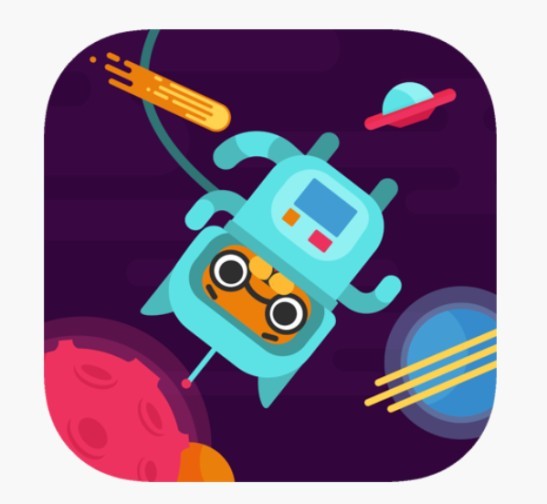 Учись учиться Эффективное образование становится возможным! Создай свою идеальную формулу обучения.Работай над ошибками и добивайся успехов вместе с «Разумкой».Инновационное образованиеНаши программы покрывают образовательные стандарты и подают	информацию персонально. Игровые задания мотивируют ребенка мыслить нешаблонно и использовать усвоенные навыки. «Разумка»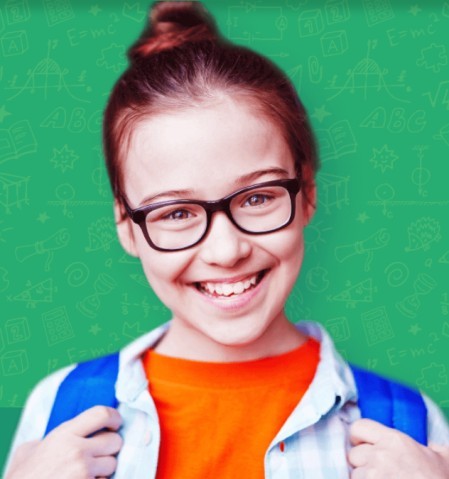 Новые технологииучит сложному легко.	Учиться где и когда удобно - такую возможность дают нам новые технологии. Ребенок взаимодействует с  «Разумкой» в режиме реального времени с актуальными для него ситуациями и персонажами. Таким образом налаживается учебный процесс, в котором ученик уже не  просто слушатель, а активный деятель.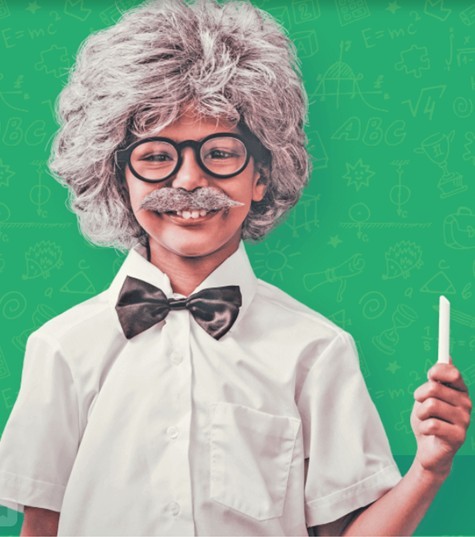 ЧевостикЭто большая интерактивная энциклопедия в аудиоформате. Новые истории, игры и тесты появляются каждый месяц. Сейчас на сайте доступно около  30 рассказов на самые разные темы.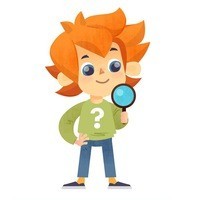 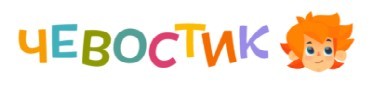 Сам сайт представляет собой большую карту с разными маршрутами (вам непременно захочется провести несколько минут, просто разглядывая красивые иллюстрации).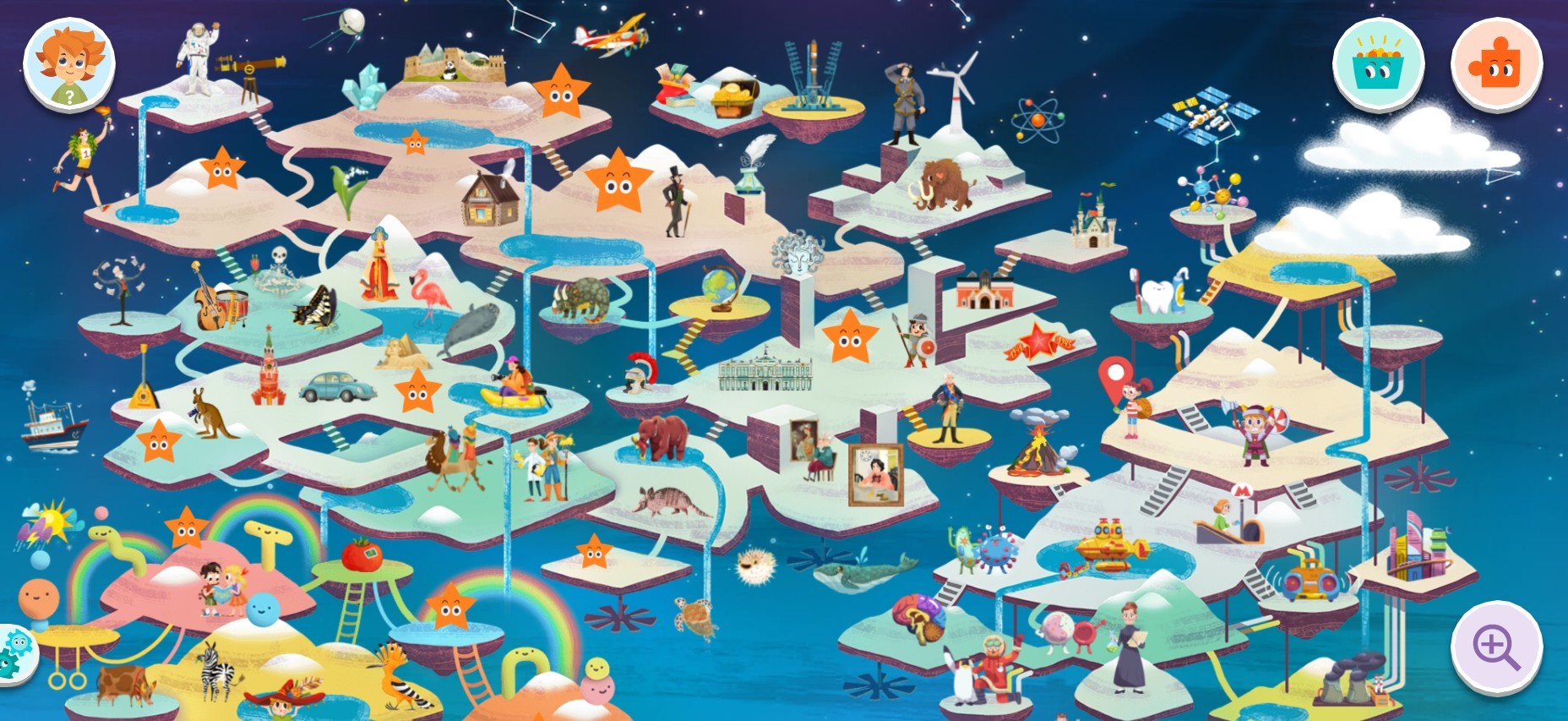 Вместе с главным героем Чевостиком ребёнку предстоит узнать много нового. Нажимайте на картинки, расположенные на карте, чтобы узнать, о чём тот или иной раздел сайта.Контент разрабатывает огромная команда сценаристов, звукорежиссёров, корректоров, актёров и так далее.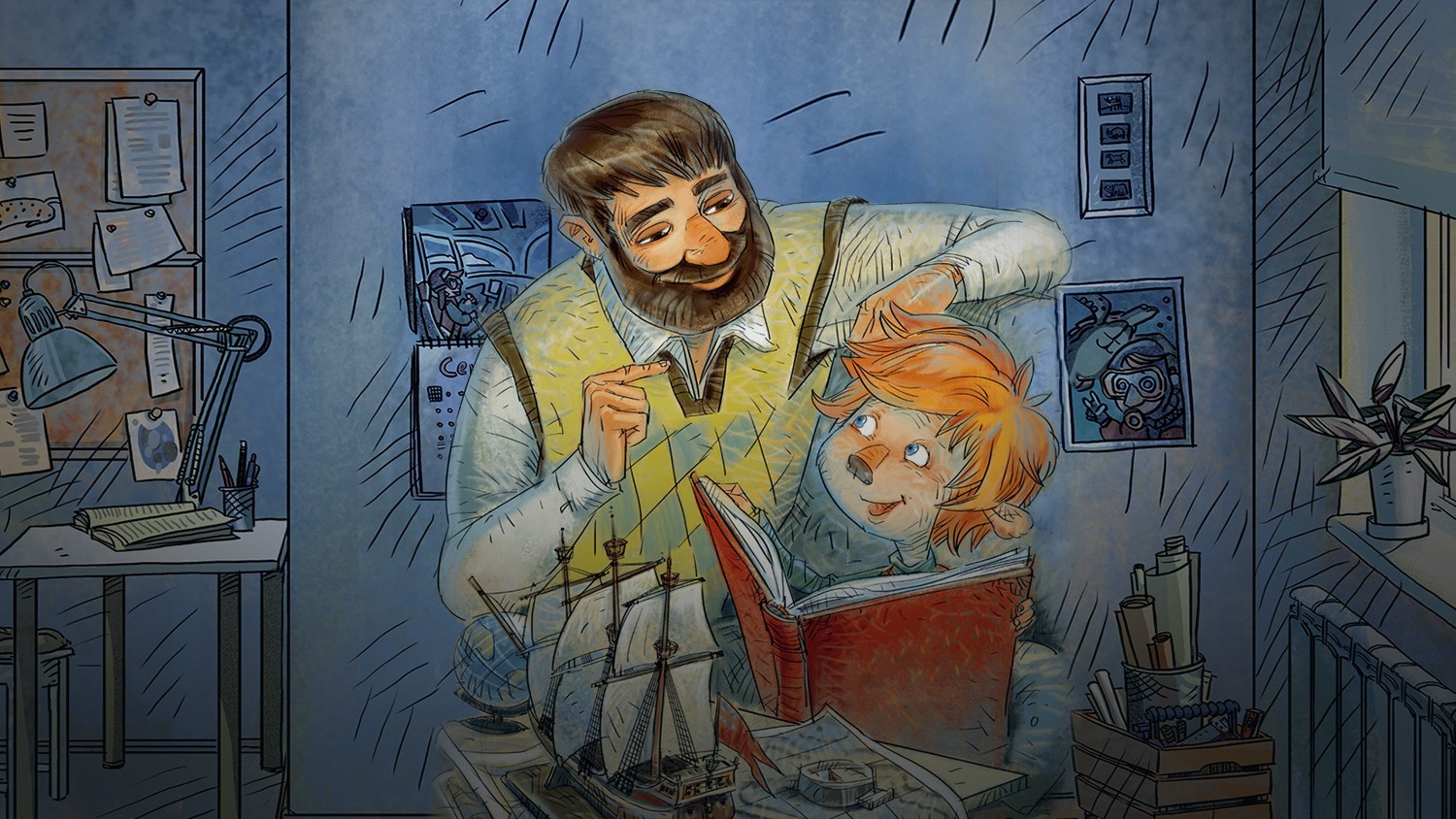 Для родителей тоже есть свои бонусы. Например, можно смотреть достижения ребёнка, а также читать статьи и комментарии специалистов в блоге проекта.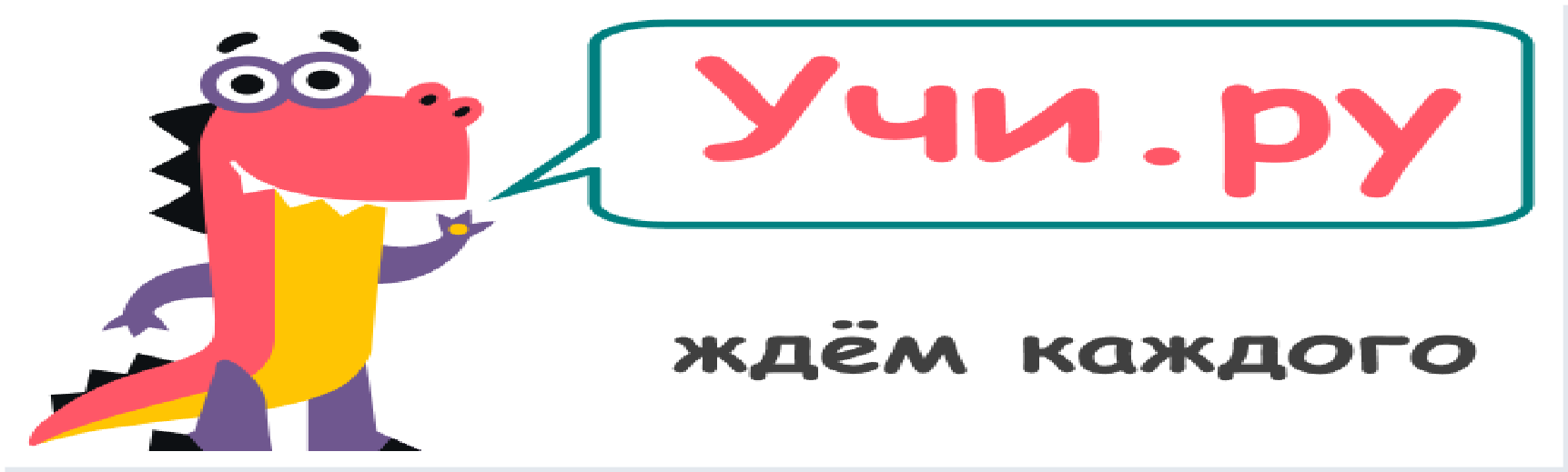 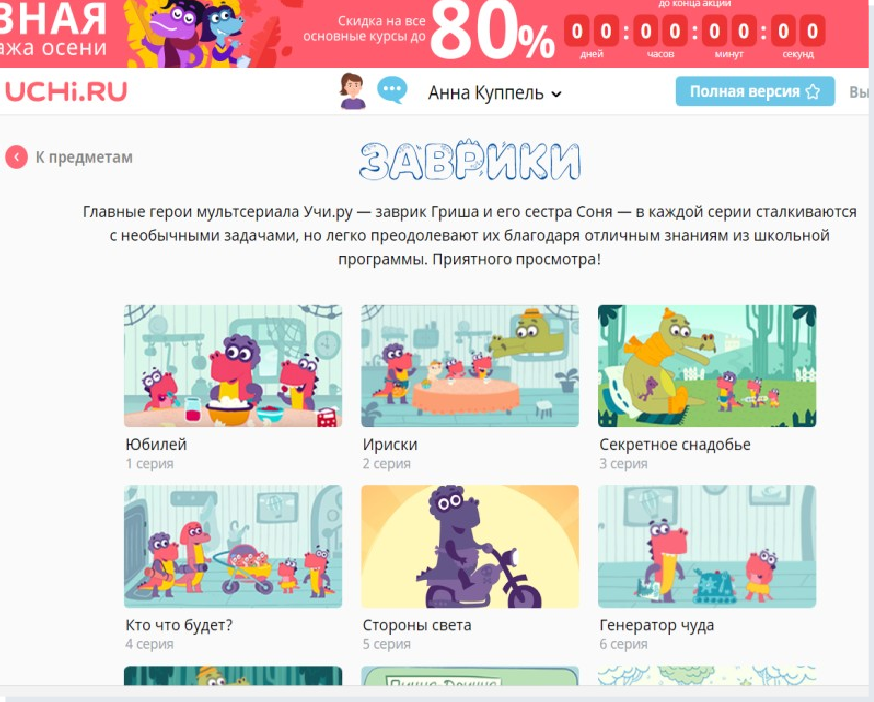 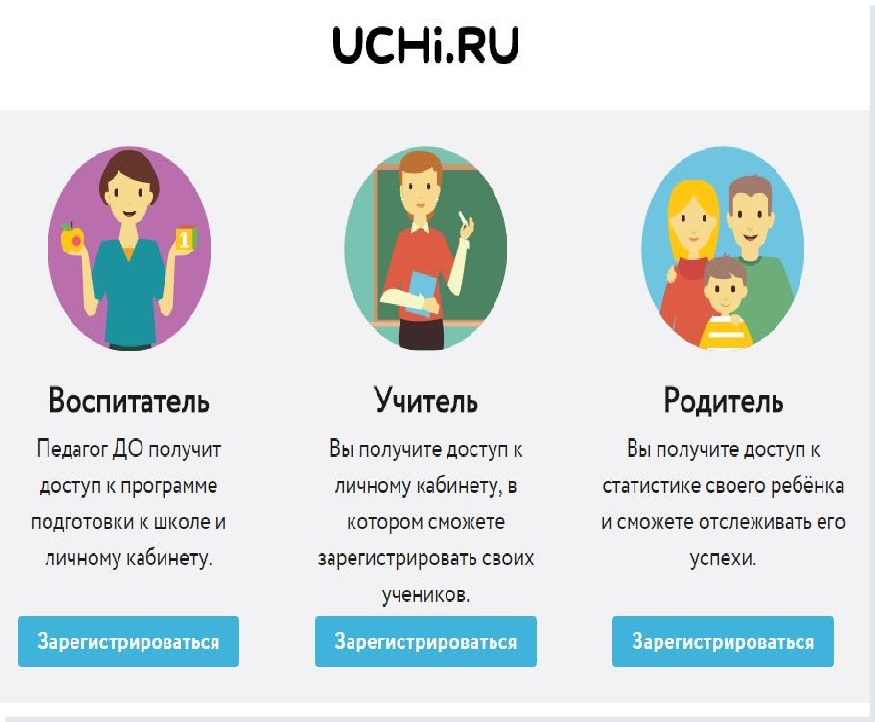 